 Водительские права пока можно не менять

Если срок российских водительских прав истекает до 31 декабря 2025 года, их действие продлевается на 3 года.

 Основание: постановление Правительства от 23.12.2023 № 2269

 Нужно ли обращаться в ГИБДД за продлением?
Нет, права продлеваются автоматически. Получать новые или вносить изменения в имеющиеся права не требуется.

 Можно ли при желании получить новые права?
Да, в обычном порядке.

 Когда права нужно заменить в любом случае?
 Изменились персональные данные владельца.

 Удостоверение пришло в негодность и невозможно определить сведения из него.

 Удостоверение утеряно или похищено.

 У владельца изменилось состояние здоровья и появились противопоказания к управлению транспортом.

 Удостоверение выдано на основе поддельных документов или с нарушением правил.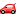 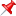 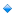 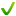 
Начальник ОГИБДД Межмуниципального отдела МВД России «Ленинск-Кузнецкий» подполковник полиции Каличкин А.М.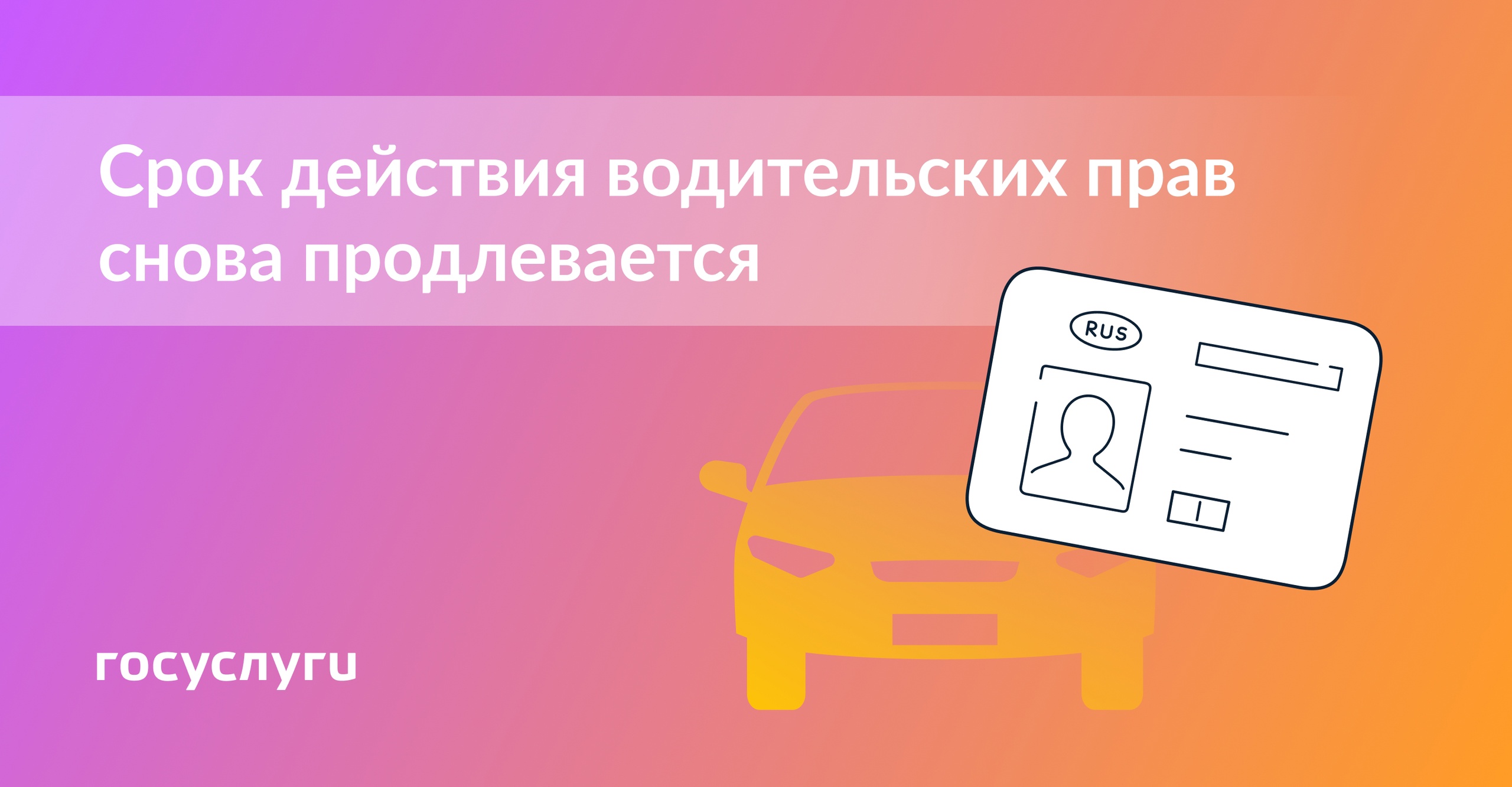 